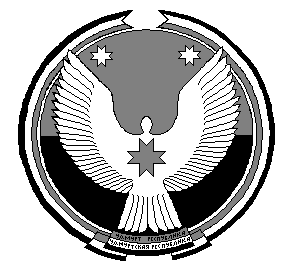 Р Е Ш Е Н И ЕСовета депутатов муниципального образования «Беляевское»О передаче в безвозмездное пользование МБУК «Игринская ЦБС» имущества, находящегося в собственностимуниципального образования «Беляевское»Принято Советом депутатов                                                  03  февраля 2020 года         Руководствуясь статьями 50 и 51 Федерального закона от 06.10.2003 года № 131-ФЗ «Об общих принципах организации местного самоуправления в Российской Федерации», Гражданским Кодексом Российской Федерации, Федеральными законами от 12 января 1996 года № 7 –ФЗ «О некоммерческих организациях», от 26 июля 2006 года № 135-ФЗ «О защите конкуренции» и Уставом муниципального образования «Беляевское», Совет депутатов муниципального образования «Беляевское» р е ш а е т :Передать муниципальному бюджетному учреждению культуры «Игринская централизованная библиотечная система» в безвозмездное пользование находящиеся в собственности муниципального образования «Беляевское» нежилые помещения общей площадью 60,9 кв.м, расположенные на первом этаже двухэтажного Административного кирпичного здания по адресу: Удмуртская Республика, Игринский район, д. Беляевское, ул. Центральная, д.3,  для размещения Беляевской сельской библиотеки в целях осуществления уставной деятельности.Поручить Администрации муниципального образования «Беляевское» оформить и согласовать договор безвозмездного пользования муниципальным недвижимым  имуществом, заключаемый в соответствии с настоящим решением.Глава муниципального образования                                                В. Ю. Бабкинд. Беляевское03.02.2020 г.№ 37.1 